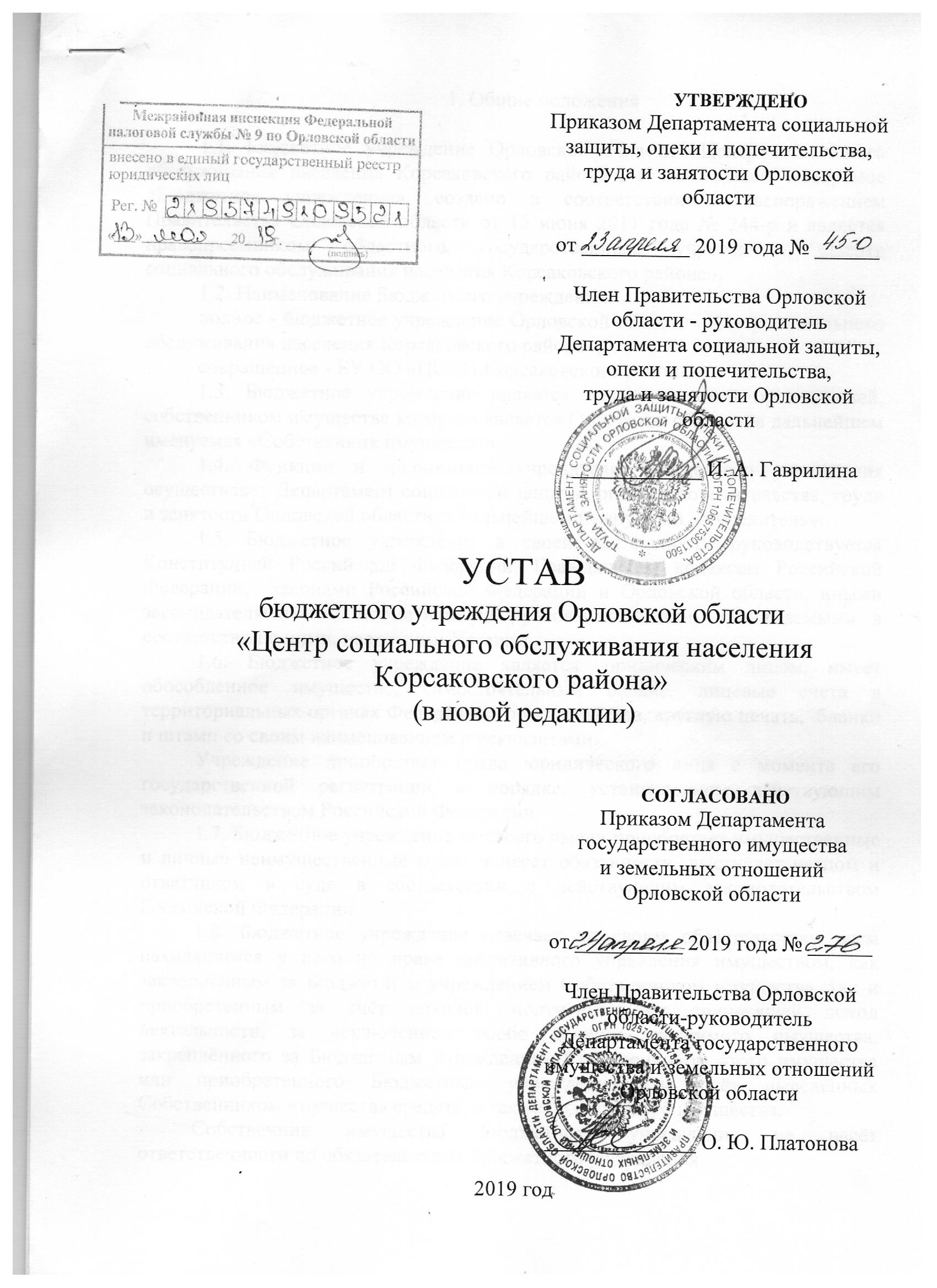 1. Общие положения1.1. Бюджетное учреждение Орловской области «Центр социального обслуживания населения Корсаковского района», в дальнейшем именуемое «Бюджетное учреждение», создано в соответствии с распоряжением Правительства Орловской области от 15 июня 2011 года № 244-р и является правопреемником областного государственного учреждения «Центр социального обслуживания населения Корсаковского района».1.2. Наименование Бюджетного учреждения:полное - бюджетное учреждение Орловской области «Центр социального обслуживания населения Корсаковского района»;сокращённое - БУ ОО «ЦСОН Корсаковского района». 1.3. Бюджетное учреждение является некоммерческой организацией, собственником имущества которого является Орловская область, в дальнейшем именуемая «Собственник имущества».1.4. Функции и полномочия учредителя Бюджетного учреждения осуществляет Департамент социальной защиты, опеки и попечительства, труда и занятости Орловской области, в дальнейшем именуемый «Учредитель».1.5. Бюджетное учреждение в своей деятельности руководствуется Конституцией Российской Федерации, Гражданским кодексом Российской Федерации,  законами Российской Федерации и Орловской области, иными законодательными и нормативными правовыми актами, принимаемыми в соответствии с ними, настоящим Уставом.1.6. Бюджетное учреждение является юридическим лицом, имеет обособленное имущество, самостоятельный баланс, лицевые счета в территориальных органах Федерального казначейства, круглую печать,  бланки и штамп со своим наименованием и реквизитами.Учреждение приобретает права юридического лица с момента его государственной регистрации в порядке, установленном действующим законодательством Российской Федерации.1.7. Бюджетное учреждение от своего имени приобретает имущественные и личные неимущественные права и несёт обязанности, выступает истцом и ответчиком в суде в соответствии с действующим законодательством Российской Федерации.1.8. Бюджетное учреждение отвечает по своим обязательствам всем находящимся у него на праве оперативного управления имуществом, как закреплённым за Бюджетным учреждением Собственником имущества, так и приобретенным за счёт доходов, полученных от приносящей доход деятельности, за исключением особо ценного движимого имущества, закреплённого за Бюджетным учреждением Собственником этого имущества или приобретенного Бюджетным учреждением за счёт выделенных Собственником имущества средств, а также недвижимого имущества. Собственник имущества Бюджетного учреждения не несёт ответственности по обязательствам Бюджетного учреждения.1.9. В бюджетном учреждении создается попечительский совет.Структура, порядок формирования, срок полномочий, компетенция попечительского совета и порядок принятия им решений устанавливается   в соответствии с законодательством Российской  Федерации и на основании примерного положения о попечительском совете организации социального обслуживания.1.10. Место нахождения Бюджетного учреждения: Российская Федерация, Орловская область, Корсаковский район,  с. Корсаково, ул. Советская, д. 15.Почтовый адрес: 303580, Российская Федерация, Орловская область, Корсаковский район, с. Корсаково, ул. Советская, д. 15.1.11. Бюджетное учреждение не имеет филиалов и представительств.2. Цели, предмет и виды деятельности Бюджетного учреждения2.1. Бюджетное учреждение создано для выполнения работ, оказания услуг в целях обеспечения реализации предусмотренных законодательством Российской Федерации полномочий органов государственной власти в сфере социальной защиты и социального обслуживания населения Орловской области.2.2. Для достижения указанных целей Бюджетное учреждение осуществляет в установленном законодательством Российской Федерации порядке следующие виды основной деятельности (предмет деятельности):социальное обслуживание на дому граждан пожилого возраста                        и инвалидов;срочное социальное обслуживание;реабилитация граждан пожилого возраста и инвалидов;предоставление социальной помощи;социальное стационарное обслуживание граждан пожилого возраста                 и инвалидов;профилактика безнадзорности несовершеннолетних;предоставление социальных услуг в соответствии с перечнем гарантированных услуг, установленным законом Орловской области, в соответствии с индивидуальными программами и условиями договоров, заключенных с получателями социальных услуг или их законными представителями;предоставление бесплатно   в доступной форме получателям социальных услуг информации о порядке предоставления социальных услуг;осуществление мониторинга в сфере социального обслуживания граждан;ведение регистра получателей социальных услуг;оказание государственной социальной помощи, в том числе на основании социального контракта, малоимущим семьям, малоимущим одиноко проживающим гражданам, и иным категориям граждан, предусмотренных федеральным и региональным законодательством, которые по независящим от них причинам, имеют среднедушевой доход ниже величины прожиточного минимума, установленного в Орловской области;составление индивидуальной программы социальной адаптации;осуществление социального сопровождения (содействие                                    в предоставлении медицинской, психологической, педагогической, юридической, социальной помощи, не относящейся к социальным услугам);обеспечение информационной открытости о деятельности Бюджетного учреждения;выявление и дифференцированный учет граждан, нуждающихся                      в социальной поддержке, определение необходимых им форм помощи                         и периодичности (постоянно, временно, на разовой основе) ее предоставления;проведение мероприятий по профилактике обстоятельств, обуславливающих нуждаемость гражданина в социальном обслуживании, в том числе, в рамках региональных программ социального обслуживания;внедрение в практику новых форм и методов социального обслуживания в зависимости от характера нуждаемости населения в социальной поддержке                 и местных социально – экономических условий;проведение мероприятий по повышению профессионального уровня работников Бюджетного учреждения;осуществление функций заказчика по размещению заказов на поставки товаров, оказание услуг, выполнение работ для нужд бюджетных учреждений Орловской области за счет средств, получаемых в виде субсидий и бюджетных инвестиций из областного бюджета; заключение с поставщиками (исполнителями, подрядчиками) гражданско-правовых договоров на поставки товаров, выполнение работ, оказание услуг для нужд бюджетных учреждений Орловской области за счет средств, получаемых в виде субсидий и бюджетных инвестиций из областного бюджета;Бюджетное учреждение не вправе осуществлять виды деятельности, не предусмотренные настоящим Уставом.2.3. Право Бюджетного учреждения осуществлять деятельность, на которую в соответствии с законодательством Российской Федерации требуется специальное разрешение – лицензия, возникает у Бюджетного учреждения с момента ее получения или в указанный в ней срок и прекращается по истечении срока ее   действия,   если  иное  не    установлено законодательством Российской Федерации.2.4. Бюджетное учреждение осуществляет деятельность, связанную с выполнением работ, оказанием услуг, относящихся к его основным видам деятельности, в соответствии с государственным заданием, которое формируется и утверждается Учредителем. Бюджетное учреждение не вправе отказаться от выполнения государственного задания.2.5. Бюджетное учреждение в пределах установленного государственного задания и сверх государственного задания выполняет работы, оказывает услуги, относящиеся к основным видам деятельности, для граждан и юридических лиц за плату и на одинаковых при оказании одних и тех же услуг условиях. Порядок определения указанной платы устанавливается Учредителем.Бюджетное учреждение осуществляет иные виды деятельности, не являющиеся основными, лишь постольку, поскольку это служит достижению целей, ради которых оно создано.2.6. Бюджетное учреждение осуществляет следующие виды приносящей доходы деятельности по предоставлению платных услуг:доставка на дом лекарственных препаратов, назначенных по медицинским показаниям врачом (фельдшером), с учетом индивидуальных критериев нуждаемости;глажка белья;приготовление пищи из продуктов клиентов;заготовка топлива;ручная стирка белья;уборка мест захоронения;услуги по стрижке газонов с использованием газонокосилки;временный присмотр (включая уход) за гражданами пожилого возраста (на дому получателя социальных услуг);уборка дворовой территории;обработка приусадебного участка;полив овощей на приусадебном участке;мытье окон;снятие, стирка и развешивание штор;консервирование плодовоовощной продукции;санитарно-гигиеническая обработка клиента;санитарно-гигиеническая уборка жилого помещения.Доходы, полученные им от указанной деятельности, и приобретенное за счёт этих доходов имущество поступают в самостоятельное распоряжение Бюджетного учреждения.2.7. Учредитель вправе остановить приносящую доход деятельность Бюджетного учреждения, если она идет в ущерб предмету и целям предусмотренной настоящим Уставом деятельности, до решения суда по этому вопросу.2.8. Бюджетное учреждение не вправе осуществлять виды деятельности и оказывать платные услуги, не указанные в настоящем Уставе.3. Организация деятельности, права и обязанности Бюджетного учреждения3.1. Бюджетное учреждение строит свои отношения с органами государственной власти, органами местного самоуправления, предприятиями, учреждениями, иными организациями и гражданами на основе договоров, контрактов, соглашений.3.2. Бюджетное учреждение в разрешенных ему видах деятельности свободно в выборе форм и предмета договоров и обязательств, любых других условий взаимоотношений с предприятиями, учреждениями и иными организациями, не противоречащих действующему законодательству Российской Федерации и Орловской области, настоящему Уставу.3.3. Для выполнения уставных целей Бюджетное учреждение имеет право:заключать все виды договоров с юридическими и физическими лицами, не противоречащие законодательству Российской Федерации, а также целям и предмету деятельности;получать и распоряжаться денежными средствами в виде субсидий из бюджета Орловской области, полученными на выполнение государственного задания Учредителя;осуществлять в отношении закрепленного за ним имущества права владения, пользования и распоряжения в пределах, установленных законом, в соответствии с целями своей деятельности, назначением имущества, заданиями Учредителя и органа по управлению государственным имуществом, в дальнейшем именуемого «Департамент государственного имущества и земельных отношений Орловской области»;приобретать или арендовать основные и оборотные средства за счет имеющихся у него финансовых ресурсов с учетом ограничений, установленных законодательством;принимать участие в уже существующих ассоциациях (союзах), образованных в соответствии с целями деятельности и задачами учреждения;планировать и осуществлять свою деятельность исходя из уставных целей;в установленном порядке совершать различные сделки, не противоречащие настоящему Уставу и не запрещенные действующим законодательством Российской Федерации;определять по согласованию с Учредителем штат Бюджетного учреждения и размеры средств, направляемых на оплату труда работников Учреждения, формы и системы оплаты труда, системы доплат и надбавок стимулирующего характера и системы премирования, иные условия оплаты труда работников Бюджетного учреждения, устанавливать для работников дополнительные отпуска, сокращенный рабочий день и иные социальные льготы согласно действующему законодательству Российской Федерации;совершать в рамках закона иные действия в соответствии с действующим законодательством и настоящим Уставом.3.4. Бюджетное учреждение обязано в случаях, предусмотренных законодательством:нести ответственность в соответствии с законодательством Российской Федерации за нарушение обязательств;возмещать ущерб, причиненный нерациональным использованием земли и других природных ресурсов, загрязнением окружающей среды, нарушением правил безопасности производства, санитарно-гигиенических норм и требований по защите здоровья работников, населения и потребителей продукции, за счет результатов своей хозяйственной деятельности;обеспечивать гарантированный законодательством Российской Федерации минимальный размер оплаты труда, условия труда и меры социальной защиты своих работников, обеспечивать безопасные условия труда и нести ответственность в установленном порядке за ущерб, причиненный их здоровью и трудоспособности;составлять, утверждать и представлять отчет о результатах деятельности Бюджетного учреждения и об использовании закрепленного за ним государственного имущества в соответствующие органы и в порядке и сроки, установленные законодательством Российской Федерации;составлять и исполнять план финансово-хозяйственной деятельности; обеспечить открытость и доступность документов, установленных законодательством; согласовывать с Учредителем и Департаментом государственного имущества и земельных отношений Орловской области сдачу в аренду недвижимого имущества и особо ценного движимого имущества, закрепленного за Бюджетным учреждением или приобретенного им за счет средств, выделенных Учредителем на приобретение такого имущества;согласовывать с Учредителем совершение крупных сделок;  выполнять иные обязанности и обязательства в соответствии с действующим законодательством, настоящим уставом и приказами Учредителя.4. Структурные подразделения бюджетного учреждения4.1. Общие положенияОбщие положенияВ состав Бюджетного учреждения включаются отделения: социальной помощи и срочных социальных услуг; социального обслуживания на дому граждан пожилого возраста                     и инвалидов; социальной реабилитации и активного долголетия;профилактика безнадзорности несовершеннолетних.Каждое отделение Бюджетного учреждения возглавляет заведующий отделением, который назначается на должность и освобождается от должности приказом Директора Бюджетного учреждения.Заведующий отделением действует на основании законов и иных нормативных актов Российской Федерации и Орловской области, настоящего Устава. Он подотчетен в своей деятельности Директору Бюджетного учреждения.4.2. Отделение социальной помощи и срочных социальных услуг.Отделение социальной помощи и срочных социальных услуг предоставляет получателям социальных услуг, признанных нуждающимися              в социальном обслуживании, социальные услуги, направленные на улучшение условий их жизнедеятельности в полустационарной форме социального обслуживания с периодом пребывания до четырех часов в день.Основные задачи отделения:выявление совместно с государственными и муниципальными органами (здравоохранения, образования, внутренних дел, занятости и др.), общественными и религиозными организациями и объединениями семей                        с детьми, нуждающихся в мерах социальной поддержки и различных видах социальных услуг, и их учет;предоставление с учетом индивидуальной потребности семьям с детьми    и несовершеннолетними, оказавшимися в трудной жизненной ситуации, социальных услуг;привлечение государственных, муниципальных и негосударственных органов, организаций и учреждений (здравоохранения, образования, службы занятости и так далее), а также общественных и религиозных организаций             и объединений (ветеранских, инвалидных, ассоциаций и так далее) к решению вопросов оказания социальной помощи семьям с детьми                                               и несовершеннолетним, оказавшимся в трудной жизненной ситуации,                       и координацию их деятельности в этом направлении. Основными функциями отделения:- консультирование получателей социальных услуг по вопросам реализации действующего законодательства по поддержке семей с детьми;- выявление и дифференцированный учет семей с детьми                                    и несовершеннолетних (составление социального паспорта семьи, формирование учета данных);- оказание социальных услуг семьям с детьми согласно мероприятиям индивидуальной программы и заключенному договору о предоставлении социальных услуг;- определение потребности семей с детьми и несовершеннолетних, оказавшихся в трудной жизненной ситуации, форм помощи и периодичности (постоянно, временно, на разовой основе) ее предоставления;- участие в разработке и реализации индивидуальных программ предоставления социальных услуг;- ведение учета получателей социальных услуг в части компетенции отделения;- информирование и выявление семей с детьми, нуждающихся                          в организации отдыха и оздоровления;- предоставление с учетом индивидуальной потребности семьям с детьми и несовершеннолетним, оказавшимся в трудной жизненной ситуации, различных видов социальных услуг при условии соблюдения принципов адресности;- проведение психологического обследования, направленного                         на установление форм и степени социальной дезадаптации;осуществление социального сопровождения родителей, опекунов, попечителей, иных законных представителей несовершеннолетних детей путем привлечения организаций, предоставляющих такую помощь, на основе межведомственного взаимодействия;- информирование семей, воспитывающих несовершеннолетних детей,     о праве на меры государственной поддержки;- организация и проведение мероприятий в рамках социально защитных акций, в том числе «Милосердие», «Дорога в школу» и др.;- организация деятельности клубов общения, разработка и проведение циклов бесед, «круглых столов» и т.д.; - внедрение в практику новых форм и методов социального обслуживания в зависимости от характера нуждаемости населения                       в социальной поддержке;содействие в предоставлении семьям с детьми и несовершеннолетним, оказавшимся в трудной жизненной ситуации, медицинской, психологической, педагогической, юридической, социальной помощи, не относящейся                          к социальным услугам (социальное сопровождение).Отделение социальной помощи и срочных социальных услуг предназначается для оказания гражданам, вне зависимости от их возраста, остро нуждающимся в социальной поддержке, помощи разового характера, направленной на поддержание их жизнедеятельности. Срочное социальное обслуживание включает в себя следующие социальные услуги из числа предусмотренных областным перечнем гарантированных государством социальных услуг: оказание государственной социальной помощи;выделение нуждающимся гражданам одежды, обуви и других предметов первой необходимости; оказание гражданам юридической помощи в целях защиты их прав, психологической поддержки; содействие в предоставлении временного жилого помещения; оказание содействия в оформлении документов лицам, нуждающимся              в устройстве в организации стационарного социального обслуживания;выдачу на заявительной основе справок об отнесении гражданина                        к малоимущим категориям граждан в целях получения отдельных видов государственной социальной помощи;ведение учета граждан для предоставления им социальных услуг                        в стационарной и полустационарной форме социального обслуживания, предоставление в уполномоченный орган реестров получателей социальных услуг;предоставление иных услуг.Отделение проводит мероприятия по привлечению средств, натуральной помощи, сбору вещей, бывших в употреблении, для оказания помощи нуждающимся гражданам. Деятельность отделения строится на сотрудничестве с различными государственными учреждениями, общественными, благотворительными, религиозными организациями и объединениями, фондами, а также отдельными гражданами. 4.3. Отделение социального обслуживания на дому граждан пожилого возраста и инвалидов Отделение социального обслуживания на дому граждан пожилого возраста и инвалидов создается для временного (до 6 месяцев) или постоянного оказания гражданам, частично утратившим способность к самообслуживанию    и нуждающимся в посторонней поддержке, социально - бытовой помощи                 в надомных условиях. Социальное обслуживание на дому предоставляется получателям социальных услуг – гражданам пожилого возраста, которые  достигли возраста (приобрели иное основание), дающего право на пенсию в соответствии                    с законодательством Российской Федерации, действовавшим по состоянию на             1 октября 2018 года и инвалидам, нуждающимся в постоянной или временной посторонней помощи в связи с частичной утратой возможности самостоятельного удовлетворения основных жизненных потребностей вследствие ограничения способности к самообслуживанию и (или) передвижению.Деятельность отделения социального обслуживания на дому граждан пожилого возраста и инвалидов направлена на максимально возможное продление пребывания граждан в привычной среде проживания и поддержания их социального, психологического и физического статуса. Обслуживание на дому получателей социальных услуг осуществляется             в соответствие с перечнем социальных услуг, предоставляемых поставщиками социальных услуг в Орловской области.Отделение социального обслуживания на дому создается для обслуживания не менее 120 граждан, имеющих коммунально-бытовое благоустройство, и не менее 60 граждан, не имеющих коммунально - бытового благоустройства. Обслуживание граждан осуществляется социальными работниками, состоящими в штате Бюджетного учреждения. Территория обслуживания и график работы социальных работников утверждается заведующим отделением с учетом нуждаемости граждан пожилого возраста и инвалидов в помощи, компактности их проживания, степени развития на территории обслуживания сети предприятий торговли, бытового обслуживания, организаций здравоохранения, а также транспортных связей.4.4 Отделение социальной реабилитации и активного долголетия.Отделение социальной реабилитации и активного долголетия предоставляет получателям социальных услуг, признанных нуждающимися             в социальном обслуживании, социальные услуги, направленные на улучшение условий их жизнедеятельности в полустационарной форме социального обслуживания с периодом пребывания до четырех часов:- гражданам пожилого возраста, сохранившие способность                                к самообслуживанию и активному передвижению, одиноко проживающим, одиноко проживающим супружеским парам;- гражданам пожилого возраста, сохранившие способность                                 к самообслуживанию и активному передвижению, проживающим в семье;- инвалидам 1, 2, 3 группы.Отделение социальной реабилитации и активного долголетия создано для повышения социальной и творческой активности пожилых граждан инвалидов, создания дополнительных возможностей самореализации, расширения общего и культурного кругозора, сферы общения.Деятельность отделения ориентирована на оказание реабилитационных услуг с целью продления активной жизнедеятельности пожилых граждан                 и инвалидов.4.5. Отделение профилактики безнадзорности несовершеннолетних Отделение предназначается для предупреждения безнадзорности, беспризорности, правонарушений и антиобщественных действий несовершеннолетних, выявление и устранение причин и условий, способствующих этому.Деятельность отделения основывается на принципах законности, и      демократизма, гуманного обращения с несовершеннолетними, поддержки семьи и взаимодействия с ней, индивидуального подхода к несовершеннолетним с соблюдением конфиденциальности полученной информации.Основными задачами отделения являются:предоставление социальных услуг (социально-экономических, социально-педагогических, социально-правовых) несовершеннолетним, их семьям, находящимся в социально опасном положении или иной трудной жизненной ситуации;выявление несовершеннолетних, находящихся в социально опасном        положении, а также семей, несовершеннолетние члены которых нуждаются в социальных услугах;участие в пределах своей компетенции в индивидуальной          профилактической работе с безнадзорными несовершеннолетними, в том числе путем организации их досуга, развития творческих способностей в кружках, клубах по интересам;проведение социокультурных мероприятий, оздоровительно-трудовых лагерей для несовершеннолетних, создание клубов общения, разработку и проведение циклов бесед, «круглых столов» и так далее.4.6. В Бюджетном учреждении по согласованию с Учредителем могут открываться структурные подразделения, деятельность которых отвечает его предмету, целям и направлениям деятельности.5. Условия принятия, обслуживания и снятия с обслуживания граждан5.1. Зачисление граждан на обслуживание Бюджетным учреждением производится приказом директора. Зачисление на обслуживание производится на основании: личного заявления; заявления родителя (ей), опекуна или попечителя; заключения специалиста по социальной работе; направления вышестоящих органов социальной защиты населения, территориальных органов опеки и попечительства, образования, здравоохранения и внутренних дел, а также общественных организаций и объединений; справки учреждения здравоохранения об отсутствии медицинских противопоказаний к обслуживанию;иных документов в соответствии с законами и иными нормативными актами Российской Федерации, законами и подзаконными актами Орловской области. 5.2. При принятии на обслуживание граждане представляют документ, удостоверяющий их личность.5.3. Правом внеочередного принятия на обслуживание Бюджетным учреждением пользуются инвалиды и участники  Великой Отечественной войны, бывшие несовершеннолетние узники концлагерей и гетто, инвалиды боевых действий, а также труженики тыла.Правом первоочередного принятия на обслуживание пользуются супруги погибших (умерших) инвалидов и участников Великой Отечественной войны, не вступившие в повторный брак, лица, подвергшиеся политическим репрессиям и впоследствии реабилитированные; граждане, подвергшиеся воздействию радиации в следствии катастрофы на Чернобыльской АЭС; одинокие нетрудоспособные граждане и инвалиды.5.4. Противопоказаниями к принятию на обслуживание граждан  являются: психические заболевания в стадии обострения, хронический алкоголизм, венерические, карантинные инфекционные заболевания, бактерионосительство, активные формы туберкулеза, иные тяжелые заболевания, требующие лечения в специализированных учреждениях здравоохранения. 5.5. Социальное обслуживание граждан может осуществляться на разовой, временной (на срок до 6 месяцев) или постоянной основе. 5.6. Оздоровительные мероприятия проводятся с учетом рекомендаций учреждений здравоохранения. 5.7. Оказание медицинской помощи гражданам осуществляется специалистами, имеющими соответствующее образование и состоящими в штате Бюджетного учреждения.5.8. Снятие граждан с обслуживания производится приказом Директора Бюджетного учреждения на основании личного заявления обслуживаемого гражданина, истечения сроков обслуживания, выявления медицинских противопоказаний, нарушений договорных условий оплаты за обслуживание, а также установленных норм и правил получения услуг или общественного порядка. При отказе граждан от обслуживания при условии, что такой отказ может повлечь ухудшение их состояния, гражданам или их законным представителям должны быть разъяснены последствия принятого решения. 5.9. Для оказания социальной помощи проводится обследование материальных условий жизни, социально-бытового положения и морально-психологического климата семьи, проверка доходов и других жизненных обстоятельств, исходя из характера обращения.5.10. При оказании социальных услуг на условиях оплаты Бюджетное учреждение в лице его Директора обязано заключать с гражданами или с их законными представителями договоры установленной формы, определяющие виды и объем предоставляемых услуг, сроки, в которые они должны быть оказаны, порядок и размер их оплаты, а также ответственность сторон. Заключение, изменение и расторжение договора осуществляются в соответствии с действующим законодательством. 6. Имущество и средства Бюджетного учреждения6.1. Имущество Бюджетного учреждения закрепляется за ним на праве оперативного управления.Земельный участок, необходимый для выполнения Бюджетным учреждением своих уставных задач, предоставляется ему на праве постоянного (бессрочного) пользования.6.2. Бюджетное учреждение владеет, пользуется и распоряжается закрепленным за ним имуществом в соответствии с его назначением, уставными целями своей деятельности и заданиями Собственника имущества в рамках, установленных законодательством Российской Федерации и Орловской области.6.3. Бюджетное учреждение не вправе без согласия Учредителя, согласованного с Департаментом государственного имущества и земельных отношений Орловской области распоряжаться особо ценным движимым имуществом, закрепленным за ним Собственником имущества или приобретенным Бюджетным учреждением за счет средств, выделенных ему собственником на приобретение такого имущества, а также недвижимым имуществом.Остальным имуществом, находящимся у него на праве оперативного управления, Бюджетное учреждение вправе распоряжаться самостоятельно, если иное не предусмотрено пунктом 6.4 настоящего Устава.6.4. Бюджетное учреждение вправе с согласия Собственника имущества, согласованного с Учредителем и Департаментом государственного имущества и земельных отношений Орловской области, передавать некоммерческим организациям в качестве их учредителя или участника денежные средства (если иное не установлено условиями их предоставления) и иное имущество, за исключением особо ценного движимого имущества, закрепленного за ним Собственником имущества или приобретенного Бюджетным учреждением за счет средств, выделенных ему Собственником имущества на приобретение такого имущества, а также недвижимого имущества.В случаях и порядке, предусмотренных федеральными законами, Бюджетное учреждение вправе вносить имущество, указанное в абзаце первом настоящего пункта, в уставный (складочный) капитал других юридических лиц или иным образом передавать им это имущество в качестве их учредителя или участника.6.5. Источниками формирования имущества и финансовых ресурсов Бюджетного учреждения являются:имущество, закреплённое на праве оперативного управления;субсидии из бюджета Орловской области;средства, выделяемые целевым назначением в соответствии                             с целевыми программами;доходы, полученные от осуществления приносящей доход деятельности, предусмотренной настоящим Уставом, и приобретенное за счет этих доходов имущество;дары и пожертвования российских и иностранных юридических                        и физических лиц;иные источники, не запрещенные действующим законодательством.6.6. Финансовое обеспечение выполнения государственного задания осуществляется в виде субсидий из областного бюджета с учетом расходов на содержание недвижимого имущества и особо ценного движимого имущества, закрепленных за Бюджетным учреждением Учредителем или приобретенных Бюджетным учреждением за счет средств, выделенных ему Учредителем на приобретение такого имущества, расходов на уплату налогов, в качестве объекта налогообложения по которым признается соответствующее имущество, в том числе земельные участки.В случае сдачи в аренду с согласия Учредителя и Департамента государственного имущества и земельных отношений Орловской области недвижимого имущества и особо ценного движимого имущества, закрепленного за Учреждением Учредителем или приобретенного Учреждением за счет средств, выделенных ему Учредителем на приобретение такого имущества, финансовое обеспечение содержания такого имущества Учредителем не осуществляется.6.7. Финансовое обеспечение осуществления Бюджетным учреждением полномочий  по исполнению публичных обязательств осуществляется                      в порядке, установленном  Правительством Орловской области.6.8. Бюджетное учреждение осуществляет операции с поступающими ему в соответствии с законодательством Российской Федерации средствами через лицевые счета, открываемые в территориальном органе Федерального казначейства или финансовом органе Орловской области в соответствии                    с положениями Бюджетного кодекса Российской Федерации.6.9. Бюджетному учреждению могут предоставляться бюджетные инвестиции и субсидии из областного бюджета на иные цели.6.10. Бюджетные учреждения не вправе размещать денежные средства на депозитах в кредитных организациях, а также совершать сделки с ценными бумагами, если иное не предусмотрено федеральными законами.Бюджетное учреждение может привлекать заемные средства                                 с ограничением на крупные сделки.6.11. Учредитель вправе изъять излишнее, неиспользуемое либо используемое не по назначению имущество, закреплённое за Бюджетным учреждением на праве оперативного управления, и распорядиться им по своему усмотрению.6.12. Бюджетное учреждение обеспечивает содержание имущества, закреплённого за ним на праве оперативного управления.6.13. Бюджетное учреждение с предварительного согласия Учредителя может совершать крупные сделки. Крупной сделкой признается сделка или несколько взаимосвязанных сделок, связанная с распоряжением денежными средствами, отчуждением иного имущества (которым в соответствии с действующим законодательством Бюджетное учреждение вправе распоряжаться самостоятельно), а также с передачей такого имущества в пользование или в залог при условии, что цена такой сделки либо стоимость отчуждаемого или передаваемого имущества превышает десять процентов балансовой стоимости активов бюджетного учреждения, определяемой по данным его бухгалтерской отчетности на последнюю отчетную дату.В случае отсутствия предварительного согласия Учредителя на крупную сделку таковая может быть признана недействительной по иску Бюджетного учреждения или его Учредителя.7. Управление Бюджетным учреждением7.1. Бюджетное учреждение возглавляет директор, который назначается и освобождается от должности в установленном законодательством Российской Федерации и Орловской области порядке.7.2. Учредитель по согласованию с Департаментом государственного имущества и земельных отношений Орловской области заключает с директором трудовой договор.Трудовой договор с директором подлежит расторжению при наличии у Бюджетного учреждения просроченной кредиторской задолженности, превышающей предельно допустимые значения, установленные Учредителем.7.3.	К компетенции директора Бюджетного учреждения относятся вопросы осуществления текущего руководства деятельностью Бюджетного учреждения, за исключением вопросов, отнесённых законодательством к компетенции Учредителя.7.4. Директор в силу своей компетенции:осуществляет оперативное руководство деятельностью Бюджетного учреждения;без доверенности действует от имени Бюджетного учреждения, представляет его во всех организациях, в судах, как на территории России, так и за ее пределами;в пределах, установленных трудовым договором и настоящим Уставом, заключает сделки, договоры (контракты), соответствующие целям деятельности Бюджетного учреждения, выдает доверенности, открывает счета;выдаёт доверенности, совершает иные юридические действия;утверждает план финансово-хозяйственной деятельности Бюджетного учреждения по согласованию с Учредителем, его годовую бухгалтерскую отчётность и регламентирующие деятельность Бюджетного учреждения внутренние документы;определяет структуру Бюджетного учреждения и утверждает штатное расписание Учреждения по согласованию с Учредителем;пользуется социальными гарантиями, предусмотренными действующим законодательством;решает иные вопросы, отнесённые к его полномочиям законодательством Российской Федерации и Орловской области.7.5. Директор обязан:отвечать за нарушение договорных, кредитных, расчетных обязательств, правил хозяйствования, установленных действующим законодательством;обеспечивать рациональное использование оборудования, инвентаря и материалов;соблюдать сроки капитального и текущего ремонтов зданий, сооружений, коммуникаций и оборудования, осуществлять мероприятия по благоустройству и озеленению территории Бюджетного учреждения;обеспечивать организацию труда работников Бюджетного учреждения и повышение их квалификации;обеспечивать и контролировать соблюдение правил и норм охраны труда, противопожарной безопасности, санитарно-гигиенического                                             и противоэпидемиологического режима;обеспечивать выполнение государственного задания;согласовывать с Учредителем распоряжение недвижимым имуществом Бюджетного учреждения, в том числе передачу его в аренду и списание, а также особо ценным движимым имуществом, закрепленным за Бюджетным учреждением либо приобретенным Бюджетным учреждением за счет средств, выделенных его учредителем на приобретение такого имущества;предварительно согласовывать с Учредителем совершение крупных сделок;согласовывать с Учредителем совершение сделок с участием Бюджетного учреждения, в совершении которых имеется заинтересованность, определяемая в соответствии с критериями, установленными в статье 27 Федерального закона «О некоммерческих организациях»;согласовывать с Учредителем передачу некоммерческим организациям в качестве их учредителя или участника денежных средств (если иное                          не установлено условиями их предоставления) и иного имущества,                           за исключением особо ценного движимого имущества, закрепленного                        за Бюджетного учреждения, а также недвижимого имущества;обеспечивать составление и утверждение отчета о результатах деятельности Бюджетного учреждения и об использовании закрепленного                  за ним на праве оперативного управления имущества в соответствии                            с установленными требованиями;нести ответственность перед Бюджетным учреждением в размере убытков, причиненных им в результате совершения сделки, в которой имелась его заинтересованность и которая  была совершена с нарушением порядка, установленного Федеральным законом «О некоммерческих организациях»;проходить аттестацию в порядке, установленными федеральными законами, нормативными правовыми актами Орловской области;обеспечивать раскрытие информации о Бюджетном учреждении и его деятельности;обеспечивать постоянную работу над повышением качества предоставляемых Бюджетным учреждением услуг (выполнением работ).7.6. Взаимоотношения работников и директора, возникающие на основе трудового договора, регулируются законодательством о труде.8. Отчётность и контроль за деятельностью Бюджетного учреждения8.1. Бюджетное учреждение осуществляет в соответствии с действующим законодательством оперативный бухгалтерский учет результатов финансово-хозяйственной и иной деятельности, ведет статистическую и бухгалтерскую отчетность, отчитывается о результатах деятельности в порядке и в сроки, установленные согласно законодательству Российской Федерации и Орловской области.За искажение государственной отчетности должностные лица Бюджетного учреждения несут установленную законодательством Российской Федерации дисциплинарную, административную и уголовную ответственность.8.2. Учредитель осуществляет предварительный и текущий контроль в части предоставления субсидий из бюджета Орловской области на иные цели и исполнения публичных обязательств, а также предварительный, текущий и последующий контроль за финансово-хозяйственной деятельностью Бюджетного учреждения. 8.3. Контроль за эффективностью использования и сохранностью закрепленного за Бюджетным учреждением недвижимого и особо ценного движимого имущества осуществляет Департамент государственного имущества и земельных отношений Орловской области.9. Реорганизация и ликвидация Бюджетного учреждения 9.1. Реорганизация и ликвидация Бюджетного учреждения осуществляется в случаях, по основаниям и в порядке, предусмотренных действующим законодательством Российской Федерации и Орловской области.9.2. Реорганизация Бюджетного учреждения может быть осуществлена в форме:слияния с другими бюджетными учреждениями Орловской области;присоединения к другому бюджетному учреждению Орловской области;разделения Бюджетного учреждения на два или несколько бюджетных учреждений Орловской области;выделения из Бюджетного учреждения одного или нескольких государственных учреждений Орловской области.9.3. Решение о реорганизации либо о ликвидации Бюджетного учреждения принимается Учредителем.9.4. Требования кредиторов ликвидируемого Бюджетного учреждения удовлетворяются за счет имущества, на которое в соответствии с действующим законодательством Российской Федерации может быть обращено взыскание.Имущество, оставшееся после удовлетворения требований кредиторов, а также имущество, на которое в соответствии с федеральными законами не может быть обращено взыскание по обязательствам Бюджетного учреждения, передается ликвидационной комиссией Собственнику имущества.9.5. Ликвидация Бюджетного учреждения считается завершенной, а Бюджетное учреждение прекратившим существование – после внесения об этом записи в Единый государственный реестр юридических лиц.9.6. Ликвидация Бюджетного учреждения влечет прекращение его деятельности без перехода прав и обязанностей в порядке правопреемства к другим лицам.9.7. Бюджетное учреждение считается реорганизованным, за исключением случаев реорганизации в форме присоединения, с момента государственной регистрации вновь возникшей организации.9.8. При ликвидации и реорганизации Бюджетного учреждения, увольняемым работникам гарантируется соблюдение их прав и интересов в соответствии с действующим законодательством Российской Федерации.9.9. В случае ликвидации или реорганизации Бюджетное учреждение обеспечивает учет и сохранность кадровой документации, а также ее своевременную передачу на хранение в установленном порядке.9.10. Изменение типа существующего Бюджетного учреждения не является его реорганизацией. При изменении типа существующего Бюджетного учреждения не допускается изъятие или уменьшение закрепленного за ним имущества (в том числе денежных средств).10. Внесение изменений и дополнений в устав Бюджетного учреждения10.1. Внесение изменений и дополнений в Устав Бюджетного учреждения осуществляется по инициативе Учредителя либо по инициативе директора Бюджетного учреждения.10.2. Изменения и дополнения в Устав Бюджетного учреждения утверждаются Учредителем и согласовываются с Департаментом государственного имущества и земельных отношений Орловской области.